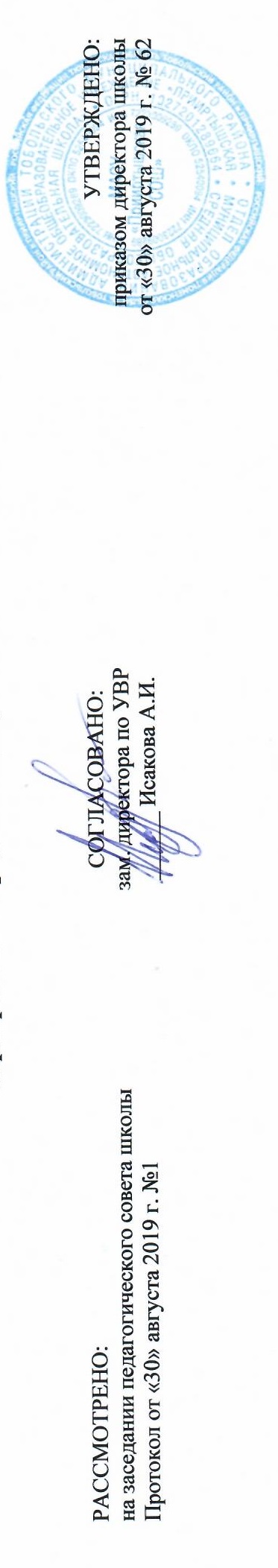 Филиал муниципального автономного общеобразовательного учреждения«Прииртышская средняя общеобразовательная школа» - «Верхнеаремзянская СОШ им.Д.И.Менделеева»РАБОЧАЯ ПРОГРАММА по литературному чтениюдля 4 классана 2019-2020 учебный годПланирование составлено в соответствии 	с ФГОС  НОО	Составитель программы: учитель начальных классов Сиволобова Лариса Алексеевна, первая квалификационная категорияс. Верхние Аремзяны 2019 годПланируемые результаты освоения учебного предмета «Литературное чтение»Выпускник научится:Раздел «Виды речевой и читательской деятельности».осознавать значимость чтения для дальнейшего обучения, понимать цель чтения (удовлетворение читательского интереса и приобретение опыта чтения, поиск фактов и суждений, аргументации, иной информации);осознанно воспринимать (читать вслух не менее 80 слов в минуту, молча- не менее 100 слов в соответствии с индивидуальными возможностями) содержание различных видов текстов, выявлять их специфику (художественный, научно-популярный, учебный, справочный), определять главную мысль и героев произведения, отвечать на вопросы по содержанию произведения, определять последовательность событий, задавать вопросы по услышанному или прочитанному учебному, научно-популярному и художественному тексту;оформлять свою мысль в монологическое речевое высказывание небольшого объема (повествование, описание, рассуждение) с опорой на авторский текст, по предложенной теме или отвечая на вопрос;вести диалог в различных учебных и бытовых ситуациях общения, соблюдая правила речевого этикета, участвовать в диалоге при обсуждении прослушанного/прочитанного произведения;работать со словом (распознавать прямое и переносное значение слова, его многозначность), целенаправленно пополнять свой активный словарный запас;читать (вслух и про себя) со скоростью, позволяющей осознавать (понимать) смысл прочитанного;читать осознанно и выразительно доступные по объему произведения;ориентироваться в нравственном содержании прочитанного, осознавать сущность поведения героев, самостоятельно делать выводы, соотносить поступки героев с нравственными нормами;ориентироваться в специфике научно-популярного и учебного текста и использовать полученную информацию впрактической деятельности;использовать простейшие приемы анализа различных видов текстов: устанавливать причинно-следственные связи и определять главную мысль произведения; делить текст на части, озаглавливать их; составлять простой план; находить различные средства выразительности (сравнение, олицетворение, метафора), определяющие отношение автора к герою, событию;использовать различные формы интерпретации содержания текстов: интегрировать содержащиеся в разных частях текста детали сообщения; устанавливать связи, не высказанные в тексте напрямую; объяснять (пояснять) их, соотнося с общей идеей и содержанием текста; формулировать, основываясь на тексте, простые выводы; понимать текст, опираясь не только на содержащуюся в нем информацию, но и на жанр, структуру, язык;передавать содержание прочитанного или прослушанного с учетом специфики научно-популярного, учебного и художественного текстов; передавать содержание текста в виде пересказа (полного или выборочного);коллективно обсуждать прочитанное, доказывать собственное мнение, опираясь на текст или собственный опыт;ориентироваться в книге по названию, оглавлению, отличать сборник произведений от авторской книги, самостоятельно и целенаправленно осуществлять выбор книги в библиотеке по заданной тематике, по собственному желанию;составлять краткую аннотацию (автор, название, тема книги, рекомендации к чтению) на литературное произведение по заданному образцу;самостоятельно пользоваться алфавитным каталогом, соответствующими возрасту словарями и справочной литературой.Выпускник получит возможность научиться:воспринимать художественную литературу как вид искусства;осмысливать эстетические и нравственные ценности художественного текста и высказывать собственное суждение;осознанно выбирать виды чтения (ознакомительное, изучающее, выборочное, поисковое) в зависимости от целичтения;определять авторскую позицию и высказывать свое отношение к герою и его поступкам;доказывать и подтверждать фактами (из текста) собственное суждение;на практическом уровне овладеть некоторыми видами письменной речи (повествование — создание текста по аналогии, рассуждение — письменный ответ на вопрос, описание — характеристика героя);писать отзыв о прочитанной книге;работать с тематическим каталогом;работать с детской периодикой. Без использования терминологии.Раздел «Творческая деятельность»	Выпускник научится:читать по ролям литературное произведение;использовать различные способы работы с деформированным текстом (устанавливать причинно-следственные связи, последовательность событий, этапность в выполнении действий; давать характеристику героя; составлять текст на основе плана);создавать собственный текст на основе художественного произведения, репродукций картин художников, по серии иллюстраций к произведению или на основе личного опыта.Выпускник получит возможность научиться:творчески пересказывать текст (от лица героя, от автора), дополнять текст;создавать иллюстрации, диафильм по содержанию произведения;работать в группе, создавая инсценировки по произведению, сценарии, проекты;способам написания изложения.Раздел «Литературоведческая пропедевтика»Выпускник научится:сравнивать, сопоставлять, делать элементарный анализ различных текстов, выделяя два-три существенных признака;отличать прозаический текст от поэтического;распознавать особенности построения фольклорных форм (сказки, загадки, пословицы).Выпускник получит возможность научиться:сравнивать, сопоставлять, делать элементарный анализ различных текстов, используя ряд литературоведческихпонятий (фольклорная и авторская литература, структура текста, герой, автор) и средств художественной выразительности (сравнение, олицетворение, метафора);определять позиции героев и автора художественного текста;создавать прозаический или поэтический текст по аналогии на основе авторского текста, используя средствахудожественной выразительности (в том числе из текста).Содержание учебного предмета «Литературное чтение» (102 часа)Виды речевой и читательской деятельностиАудирование (слушание). Восприятие литературного произведения. Создание условий для полноценного восприятия произведений в единстве содержания и формы, в единстве образного, логического и эмоционального начал. Эмоциональная отзывчивость, понимание настроения литературного произведения, осознание схожести и различий настроений героев, авторской точки зрения. Общая оценка достоинств произведения. Оценка эмоционального состояния героев, анализ их действий и поступков. Сравнение персонажей разных произведений, выявление отношения к ним автора, высказывание собственной оценки, подтверждение собственных суждений текстом произведения.Умение на слух воспринимать разные по жанру произведения, запоминать слова, характеризующие персонажей, образные выражения, создающие картины природы, рисующие человека. Понимать роль описания природы, интерьера, портрета и речи героя.Умение определять задачу чтения — что и с какой целью читается, рассказывается, сообщается. Умение находить средства выразительного чтения произведения: логические ударения, паузы, тон, темп речи в зависимости от задачи чтения.Умение сопоставлять два ряда представлений в произведении — реальных и фантастических.Чтение. Осознанное, правильное, выразительное чтение в соответствии с нормами литературного произношения вслух, чтение молча. Выразительное чтение подготовленного произведения или отрывка из него; использование выразительных средств чтения (темп, тон, логические ударения, паузы, мелодика речи). Использование сведений об авторе книги. Чтение наизусть стихов, отрывков из прозаических произведений (к концу  обучения в 4 классе – не менее 20 стихотворений, 6 отрывков из прозы)Работа с текстом. Установление смысловых связей между частями текста. Определение мотивов поведения героев и оценивание их поступков; сопоставление поступков героев.Понимание и различение значений слов в тексте; нахождение в произведении слов и выражений, изображающих поступки героев, картины и явления природы; выделение в тексте эпитетов, сравнений.Составление простого плана рассказа, сказки; подробный, краткий и выборочный пересказ текста по плану.Составление творческого пересказа (изменение лица рассказчика, продолжение рассказа о судьбе героев на основании собственных предположений, воссоздание содержания произведения в форме словесной картины). Выявление авторского и своего отношения к событиям, героям, фактам.Литературоведческая пропедевтикаОриентировка в литературоведческих понятиях: литература, фольклор, литературное произведение, литературное творчество.Литературные жанры: сказка, былина, пословица, загадка, поговорка, сказ, легенда, миф, рассказ, повесть, стихотворение, баллада, пьеса-сказка, очерк, научно-популярное и научно-художественное произведения.Тема, идея произведения; литературный герой, портрет, авторская характеристика, сюжет, композиция.Изобразительно-выразительные средства языка: эпитет, сравнение, олицетворение, гипербола.Юмор и сатира как средства выражения авторского замысла.Фантастическое и реальное.Творческая деятельность учащихся (на основе литературных произведений)Умение написать изложение, небольшое сочинение по текстам литературных произведений. «Дописывание», «досказывание» известного сюжета. Сочинение (по аналогии с произведением устного народного творчества) загадок, потешек, сказок, поговорок.Умение писать отзывы о прочитанных книгах, аннотацию на книгу, составить на неё каталожную карточку.Умение воспроизводить сценические действия (по сюжетам небольших произведений) в играх-драматизациях, игровых диалогах, театральных играх.Чтение: работа с информациейРабота с информацией, полученной из выходных сведений, аннотации, содержания. Информация о произведении до чтения (фамилия автора, заголовок, подзаголовок); прогнозирование содержания книги по её названию и оформлению.Сбор информации о произведении после чтения (жанр, тема, структура).Использование информации из готовых таблиц для характеристики героев. Работа с таблицами, схемами, моделями.Использование поискового, ознакомительного, изучающего и просмотрового видов чтения для получения информации.Нахождение информации, применение её для решения учебных задач. Определение порядка учебных действий, составление алгоритма (памятки) решения учебной задачи.Оценка полученной информации о книге и литературных героях.Список литературных произведений:1)Произведения фольклора –12ч. (Сказки, легенды, мифы, былины, сказы, героические песни, пословицы, поговорки, дразнилки, скороговорки) народов России и мира. 2)Басни русских баснописцев - 4ч. ( И.А.Крылова, И.И. Хемницера, Л.Н.Толстого, А.Е.Измайлова, И.И. Дмитриева) 3)Произведения русской классической литературы - 22ч. ( В.А.Жуковский, А.С.Пушкин, М.Ю.Лермонтов, П.П.Ершов, В.М.Гаршин, Н.Г.Гарин -Михайловский, К.М.Станюкович, Н.А.Некрасов)4)Произведения и книги зарубежных писателей-классиков - 8ч. (Марка Твена, Х.-К. Андерсена, Виктора Гюго)5)В мире книг  - 5 часов ( Мифы древней Греции; Мифы народов мира Книги древней Руси.; Первая славянская азбука.Отрывки из «Повести временных лет»: 6)Произведения Отечественной литературы разных жанров о детях и для детей ХХв. – 41ч.    ( А.Н.Толстого, А.А.Блока, К.Д.Бальмонта, А.И.Куприна, И.А.Бунина, С.Я.Маршака, Н.А.Заболоцкого, Н.М.Рубцова, С.В.Михалкова, В.П.Катаева, А.П.Платонова) 7)Научно-популярные произведения : очерки и воспоминания - 6ч. (С.В.Михалкова, К.И.Чуковского, К.Г.Паустовского, А.И.Куприна, В. Рыбакова, В.М.Пескова, Р.Сефа, М.А.Шолохова, И.С.Соколова - Микитова, Н.С.Шер) 8)Произведения и книги о путешествиях и приключениях - 9ч. (А.П.Платонова, Н.П.Вагнера, Дж.Свифта)         Тематическое планирование№п/пРазделы, темыКол-во часов1Произведения фольклора.7Произведения фольклора. Волшебная сказка «Иван – царевич и Серый волк»1Былина «Волх Всеславович»1Народные легенды.  «Легенда о граде Китеже»1«Легенда о покорении Сибири Ермаком» Книги с народными легендами.1Народные песни. Героическая песня «Кузьма Минин и Дмитрий Пожарский во главе ополчения».1Народные песни. Доп. Чтение. Песня – слава «Русская Земля». Героическая песня «Суворов приказывает армии переплыть  море»1Обобщение. «Книги с фольклорными произведениями» Детская библия. Книга с былинами и легендами.Проверь себя.12Басни4Произведения русских баснописцев. И. А. Крылов «Стрекоза и Муравей». И. И. Хемницер «Стрекоза». 
Л. Н. Толстой «Стрекоза и муравьи»1Произведения русских баснописцев.А.Измайлов «Кукушка»Доп. чтение А.Измайлов «Лестница»1Произведения русских баснописцевИ.А. Крылов «Мартышка и очки», «Квартет».1Басни. Проверь себя.13Произведения русской классической литературы. 22Стихотворения  В. А. Жуковского.В.А.Жуковский «Песня», «Ночь».Доп. чтение. «Вечер», «Загадки».1Волшебные сказки в стихах. В. А. Жуковский «Спящая царевна»1Произведения В.А.Жуковского Проверьте себя.Доп.чтение.В.Жуковский «Сказка о царе Берендее»1Обобщение по теме «Произведения Жуковского», рубрика «Проверь себя» (в тетради)1А. С. Пушкин «Осень».1Повторение изученных произведений 
А. С. Пушкин «Осень». Доп. чтениеГ.Волков «Удивительный Александр Сергеевич»1Стихи А.С. Пушкина.А. С. Пушкин 
«И. И. Пущину». И. И. Пущин «Заметки о Пушкине» (отрывок). 
А. С. Пушкин «Зимняя дорога»1Сказки А. С. ПушкинаДоп. чтение. А.С. Пушкин «Сказка о золотом петушке»Из воспоминаний Д.И. Даля1Стихи М. Ю. Лермонтова.М.Ю.Лермонтов «Москва, Москва!...»,«Парус»1Стихи о природе. М. Ю. Лермонтов «Горные вершины…», «Утес».1Слушание и работа с книгами по теме «Книги М.Ю. Лермонтова». Дополнительное чтение. М. Лермонтов «Казачья колыбельная песня»1Литературные (авторские) сказки. П. П. Ершов «Конек-Горбунок» отрывки.1  Литературные (авторские) сказки. П. П. Ершов «Конек-Горбунок» отрывки.1  Обобщение по теме «Русские поэты». Рубрика «Книжная полка». Рубрика «Проверь себя»1Сказки В.М. ГаршинаВ. М. Гаршин «Лягушка-путешественница.Авторские сказки.Доп. чтение. «Сказка о жабе и розе»Повторение литературных сказок. Проверь себя.1В. М. Гаршин «Лягушка-путешественница.Авторские сказки.Доп. чтение. «Сказка о жабе и розе»Повторение литературных сказок. Проверь себя.1Повторение литературных сказок.Проверь себя.1Произведения о детях. Н Гарин – Михайловский «Старый колодезь» (глава повести «Детство Тёмы»)1  Произведения о детях. Н Гарин – Михайловский «Старый колодезь» (глава повести «Детство Тёмы»)1Дополнительное чтение. К Станюкович «Максимка»1Дополнительное чтение. Д. Мамин – Сибиряк «Вертел». Рубрика «Книжная полка»1Обобщение по разделу «Произведения русских писателей о детях». Рубрика «Проверь себя»14Произведения зарубежных писателей.8Произведения о детях В. Гюго «Козетта» (отдельные главы)1Произведения о детях В. Гюго «Козетта» (отдельные главы)1М. Твен «Приключения Тома Сойера  (отрывки).1Сказки зарубежных писателей.Доп. чтение. Х-К.Андерсен«Самое невероятное»Сказка Х.- К. Андерсена «Дикие лебеди»1Сказки зарубежных писателей.Доп. чтение.Х.К. Андерсен «Самое невероятное» Сказка Х.К. Андерсена «Дикие лебеди»1Произведения Х.К. Андерсена.Стихотворение Х.К. Андерсена «Дети года» Книги Х.К. Андерсена.1К. Паустовский «Великий сказочник».Доп. чтение. Х.К. Андерсен«Девочка со спичками»1Проверь себя.  Книги зарубежных писателей.15В мире книг.5Мифы древней Греции. Миф «Арион», «Дедал и Икар»1Мифы народов мира. Славянский миф «Ярило- Солнце». Древнегреческий миф «Творение»1Слушание и работа .с детскими книгами . Мифы народов мира. Древнегреческий миф «Подвиг стрелка И»1Книги древней Руси.  «Деятельность Ярослава. Похвала книгам» (отрывок из «Повести временных лет») « О князе Владимире» (отрывок из жития)1Первая славянская азбука.Отрывки из «Повести временных лет»: «Повесть о Константине и Мефодии»«Наставление Ярослава Мудрого», «Повесть о Никите Кожемяке»16Произведения Отечественной литературы разных жанров о детях и для детей ХХв.  41Повторение изученных произведений Л. Н. ТолстогоДоп. чтение. Воспоминания Л.Н. Толстого.1Художественные рассказы рассказ Л.Н. Толстой «Акула»1Басни Л.Н. Толстого. Л.Н. Толстой «Мужик и Водяной»1Научно – популярные рассказы Л.Н. Толстой «Черепаха» 1Познавательные рассказы Л.Н. Толстой «Русак»1 Былины Л.Н.Толстого. Былина «Святогор – богатырь»Доп. чтение. Народная былина «Святогор»1Обобщение. Книги Л. Толстого  для  детей.Проверь себя.1Стихи А.А. Блока для детей А. А. Блок «Рождество»1 Слушание и работа с детскими книгами. А. Блок «На поле Куликовом»1Стихи о Родине, о природе. К. Д. Бальмонт «Россия». 1Стихи о Родине, о природе. К. Д. Бальмонт «К зиме».1Стихи о природе К. Д. Бальмонта «Снежинка», «Камыши».1Сказочные стихи К. Д. Бальмонта «У чудищ», «Как я пишу стихи».1Рассказы о животных. А.И.Куприн рассказ «Скворцы».1Рассказы о животных. А.И.Куприн рассказ «Скворцы».1Сказки и легенды русских писателейДоп. чтение. А.Куприн «Четверо нищих».1«Произведения о животных»Доп. чтение. Э.Сетон-Томпсон «Виннипегский волк»В.Песков «В гостях У Сетон – Томпсон»1Обобщение. Рубрика «Проверь себя» в тетради.1Стихи о природе. И. Бунин «Гаснет вечер, даль синеет…», «Детство».1Стихи русских поэтов. К. Чуковский «Н. Некрасов».1Обобщение по теме «Стихи русских поэтов». Рубрика «Проверь себя».1Стихотворения С.Я.Маршака.С. Я. Маршак «Словарь» Доп. чтение. «Загадки», «Зеленая застава».1Стихотворения С.Я.Маршака.С. Я. Маршак «Словарь» Доп. чтение. «Загадки», «Зеленая застава»1С. Я. Маршак пьеса-сказка «Двенадцать месяцев» (отдельные картины)1С. Я. Маршак пьеса-сказка «Двенадцать месяцев» (отдельные картины)1Пьесы – сказки С.Я. МаршакаДоп. чтение С.Я. Маршак«Сказка про козла»1С. Я. Маршак – переводчик. Р. Бернс «В горах мое сердце…»Маршак – сказочник, поэт, драматург.1Библиотечный урок. Маршак – сказочник, поэт, драматург.1Н. А. Заболоцкий «Весна в лесу», «Лебедь в зоопарке»1Н. А. Заболоцкий «Детство»Стихи русских поэтов.Книги со стихотворениями русских поэтов.1Библиотечный урок. Стихи русских поэтов.1Произведения о детях войны. В П. Катаев Сын полка (отдельные главы).1Произведения о детях войны. В П. Катаев Сын полка (отдельные главы).1Слушание и работа с детскими книгами. Книги о детях войны. Детские журналы и книги. К.Симонов «Сын артиллериста»1Слушание и работа с детскими книгами. Книги о детях войны. Детские журналы и книги. К.Симонов «Сын артиллериста»1Стихи о родной природе. Н. М. Рубцов «Береза»1 Стихи о Родине. 
Н. М. Рубцов. «Тихая моя Родина» Дополнительное чтение Н. Рубцов «Ласточка».1Обобщение. Проверь себя.1Произведения С.В.Михалкова.С. В. Михалков «Школа», «Хижина дяди Тома»Доп. чтение.С.Михалков «Как бы мы жили без книг»Книга Г.Бичер - Стоу «Хижина дяди Тома»1Юмористические рассказы о детях и для детей. Н. Н. Носов «Федина задача»1Юмористические произведенияИ.Л.Гамазкова«Страдания»Доп. чтение. В.Ю.Драгунский «Тайное становится явным»17Очерки6Очерки о Родине. И. Соколов – Микитов «Родина».М. Шолохов «Любимая мать - отчизна»1Очерки о людях. А. Куприн «Сказки Пушкина». Н. Шер «Картины - сказки». М Горький «О сказках»1Очерки о людях. А. Куприн «Сказки Пушкина». Н. Шер «Картины - сказки». М Горький «О сказках»1Слушание и работа с детскими книгами. Темы очерков. Р. Сеф «О стихах Джона Чиарди». Детские газеты и журналы.1Библиотечный урок. Писатели о писателях.1Обобщение. Рубрика «Проверь себя» в тетради.М. Горький «О книгах». Ю Яковлев «Право на жизнь»18Путешествия, приключения, фантастика.9В мире фантастики.Н. П. Вагнер «Береза»,  «Фея фантаста»В мире фантастики.Н. П. Вагнер «Береза», «Фея фантаста»Слушание и работа с детскими книгами.Н.Вагнер «Сказка», «Руф и Руфина»Слушание и работа с детскими книгами.Н.Вагнер «Сказка», «Руф и Руфина»Приключенческая литератураД. Свифт «Гулливер в стране лилипутов»Доп. чтение. В.Рыбаков «О книге Дж.Свифта»В мире книг.Приключенческая литератураД. Свифт «Гулливер в стране лилипутов»Доп. чтение. В.Рыбаков «О книге Дж.Свифта»В мире книг.Рубрика «Проверь себя»Комплексная контрольная работа.Библиотечный урок «В мире книг».
М. Горький «О книгах» Н. Найдёнова «Мой друг».Рубрика «Книжная полка»Итого:102